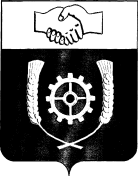      РОССИЙСКАЯ ФЕДЕРАЦИЯ                                АДМИНИСТРАЦИЯ  КЛЯВЛИНСКОГО РАЙОНА        Самарской области      РАСПОРЯЖЕНИЕ     20.09.2021 г. №  126      О  проведении Всероссийского открытого урокапо «Основам безопасности жизнедеятельности»в образовательных учреждениях муниципальногорайона КлявлинскийВ соответствии с   Планом  основных мероприятий Самарской области в области гражданской обороны, предупреждения и ликвидации чрезвычайных ситуаций, обеспечения пожарной безопасности и безопасности людей на водных объектах на 2021 год, утвержденного Губернатором Самарской области Д.И. Азаровым,  а также в целях   формирования у подрастающего поколения ответственного отношения к личной безопасности и безопасности окружающих, более эффективного усвоения теоретических знаний учебной дисциплины «Основы безопасности жизнедеятельности», отработки практических навыков действий в различных чрезвычайных ситуациях:Рекомендовать Клявлинскому отделу образования Северо-Восточного управления Министерства образования и науки совместно с  филиалом ГКУ Самарской области «Центр по делам ГО, ПБ и ЧС» ПСЧ-119 ППС Самарской области,  ОНД муниципальных районов Сергиевский, Исаклинский и Клявлинский,  МАУ «Межпоселенческий центр культуры, молодежной политики и спорта» муниципального района Клявлинский, Главам сельских поселений муниципального района Клявлинский:1.1. Организовать и провести во всех  организациях, осуществляющих образовательную деятельность по основным общеобразовательным программам, а также по образовательным программам дошкольного образования   муниципального района Клявлинский 4 октября 2021 года Всероссийский открытый урок по «Основам безопасности жизнедеятельности» (далее – открытый урок), приуроченный ко Дню гражданской обороны Российской Федерации.1.2. При подготовке к проведению открытых уроков руководствоваться рекомендациями по проведению Всероссийских  открытых  уроков по «Основам безопасности жизнедеятельности».1.3. В ходе проведения открытых уроков необходимо довести до обучающихся историю  гражданской обороны Российской Федерации,  информацию о действиях при проведении эвакуационных мероприятий, особое внимание  уделить мерам, направленным на предупреждение распространения новой коронавирусной инфекции (COVID-2019).1.4. Информацию о проведении  открытых уроков освещать в средствах массовой информации.1.5.Сведения о проведении открытых уроков согласно Приложению, пояснительную записку, а также фотоматериалы направить в отдел ГО и ЧС администрации муниципального района Клявлинский  до 6 октября 2021 года.2. Контроль за исполнением настоящего распоряжения возложить на заместителя Главы по строительству и жилищно - коммунальному  хозяйству  Телегина А.В.            ФедотоваИ.И.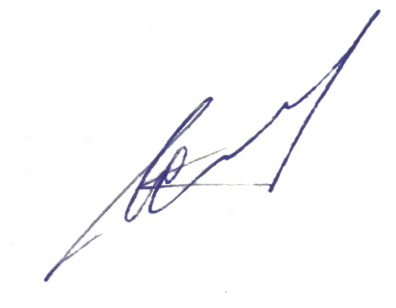 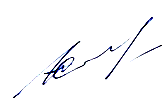 Приложениек распоряжению Администрациимуниципального района Клявлинский«20» 09. 2021 г. № 126 Форма отчета  о проведении открытых уроков по безопасности жизнедеятельности в__________________________________К отчету прилагается: 1. Пояснительная записка на 1-2 листах;Слайды в количестве 2-3 шт. Глава муниципального района Клявлинский                                      И.Н. Соловьев Наименование муниципального образованияДошкольные образовательные организацииДошкольные образовательные организацииОбщеобразовательные организацииОбщеобразовательные организацииПрофессиональные образовательные организацииПрофессиональные образовательные организацииОбразовательные организации высшего образованияОбразовательные организации высшего образованияКоличество сотрудников МЧС России, принявших участие в проведении открытого урокаНаименование муниципального образованияКоличество  организаций    Количество обучающихся  Количество  организаций      Количество обучающихся  Количество   организаций    Количество обучающихся      Количество   организаций    	 Количество обучающихся      Количество сотрудников МЧС России, принявших участие в проведении открытого урокаНаименование муниципального образованияиз них участвует в открытом уроке  из них участвует в открытом уроке  из них участвует в открытом уроке  из них участвует в открытом уроке  из них участвует в открытом уроке  из них участвует в открытом уроке  из них участвует в открытом уроке  из них участвует в открытом уроке  ВСЕГО:ВСЕГО: